П Р И К А З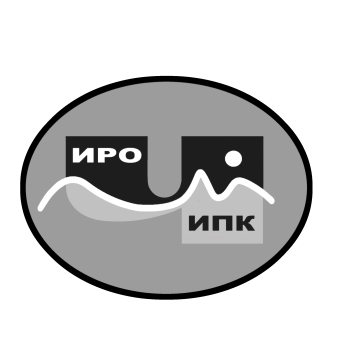 Об отчислении с обучения в заочной форме с использованием дистанционных образовательных технологий по дополнительной профессиональной программе (программе повышения квалификации) «Профилактика безнадзорности и правонарушений среди несовершеннолетних в общеобразовательной организации»В соответствии с Положением об итоговой аттестации обучающихся по дополнительным профессиональным программам (программам повышения квалификации) в государственном автономном учреждении дополнительного профессионального образования Чукотского автономного округа «Чукотский институт развития образования и повышения квалификации», на основании протокола аттестационной комиссии ГАУ ДПО ЧИРОиПК № 30 от 22 апреля 2024 г.ПРИКАЗЫВАЮ:Считать отчисленными с обучения по дополнительной профессиональной программе (программе повышения квалификации) «Профилактика безнадзорности и правонарушений среди несовершеннолетних в общеобразовательной организации» в связи с освоением учебного плана и успешным прохождением итоговой аттестации обучающихся согласно приложению № 1 к настоящему приказу.Выдать обучающимся, освоившим учебный план и успешно прошедшим итоговую аттестацию, удостоверения установленного образца о повышении квалификации согласно ведомости выдачи удостоверений о повышении квалификации (приложение № 2 к настоящему приказу).Куратору учебной группы Новиковой Ксении Игоревне, методисту дополнительного профессионального образования центра непрерывного повышения педагогического мастерства ГАУ ДПО ЧИРОиПК в срок до 25.04.2024 г. предоставить в центр непрерывного повышения профессионального мастерства обязательные сведения о документах о квалификации, выданных обучившимся по дополнительной профессиональной программе (программе повышения квалификации) «Профилактика безнадзорности и правонарушений среди несовершеннолетних в общеобразовательной организации», для размещения в Федеральном реестре сведений о документах об образовании и (или) о квалификации, документах об обучении.Бухгалтерии государственного автономного учреждения дополнительного профессионального образования Чукотского автономного округа «Чукотский институт развития образования и повышения квалификации» (Н.В. Свищёва) произвести оплату услуг преподавателей из средств субсидии, выделенной учреждению на финансовое обеспечение государственного задания в 2024 году, предусмотренных на оплату прочих услуг, согласно смете расходов (приложение № 3 к настоящему приказу), договоров об оказании возмездных услуг и табелю учета рабочего времени согласно приложению № 4 к настоящему приказу.Контроль за исполнением настоящего приказа оставляю за собой.Директор			       			 В.В. Синкевич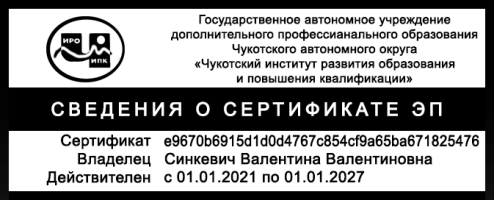 С приказом ознакомлены:___________ /_____________________/___________ /_____________________/Приложение № 1к приказу № 01-03/71от 22 апреля 2024 г.СПИСОК ОБУЧАЮЩИХСЯ, успешно освоивших дополнительную профессиональную программу (программу повышения квалификации) «Профилактика безнадзорности и правонарушений среди несовершеннолетних в общеобразовательной организации» в форме заочного обучения с использованием дистанционных образовательных технологий и прошедших итоговую аттестацию22 апреля 2024 года                                                                                                       № 01-03/71г. Анадырь№п/пФИОМесто работыДолжностьБилалов Руслан ШамильевичМБОУ «Ш-ИООО с. Нунлигран»Социальный педагогГаджиагаева Нисаханум   РамазановнаМБОУ «СОШ села Лорино»Педагог-психологКейнон Анастасия ГеоргиевнаМБОУ «ЦО с. Инчоун»Педагог-организатор, социальный педагогЛисицина Виктория АндреевнаМБОУ «Центр образования п. Угольные Копи»Педагог-психологПостовалова Татьяна АлександровнаМБОУ «ЦО с.Рыркайпий»Социальный педагогРынватау Вероника  СеменовнаМБОУ «Центр образования с. Мейныпильгыно»Социальный педагогСандяева Альбина НиколаевнаМБОУ «Школа-интернат с.Кепервеем»Социальный педагогТрифонова Людмила АнатольевнаМАОУ «СОШ г. Билибино ЧАО»Учитель русского языка и литературы, социальный педагог